Pressrelease Fyra internationella konstnärer till Örebro län242 konstnärer från 65 länder sökte till årets Artist in Residence Örebro län. I programmet ges internationella konstnärer möjlighet att och bo och arbeta under fem veckor i vårt län. Nu är urvalet gjort och snart får Nora, Hällefors, Frövi och Örebro internationellt besök. – Residensprogrammet är en viktig del i att utveckla och inspirera länets konstliv. Vi öppnar upp vårt län mot världen. Årets open call väckte stor uppmärksamhet och vi fick in ansökningar från 242 konstnärer från 65 länder och fick sätta oss in i många spännande konstnärskap, säger Mattias Käll som är utvecklingsledare inom bild och form på Region Örebro län.En jurygrupp har haft det svåra uppdraget att välja ut de mest intressanta konstnärerna. De fyra konstnärer som valdes ut i år är Hanna Kyselova från Ukraina, Jukhee Kwon från Italien, Michael Inglis från Skottland och Anaïs Outurquin från Tyskland. De arbetar på vitt skilda sätt, med olika tematik och material men deras gemensamma mål är att utforska vårt län och skapa konst utifrån sina intryck.Anaïs Outurquin från Tyskland till Hällefors kulturskola– Vi ser fram emot att kunna erbjuda våra barn och ungdomar workshop och fina möten med en internationell konstnär, säger Enar Karlsson från Hällefors kulturskola som är värd för Anaïs Outurquin från Tyskland. Hon kommer att bo i Bredsjö och bland annat vara en del av skolans pedagogiska sommarverksamhet.– Jag ser fram emot att få kontakt med lokala konstnärer och prata om vårt arbete och vår kreativa process. Jag ser också mycket fram emot att få skapa experimentella workshops och få en bra dynamik och ett kreativt samspel mellan eleverna på kulturskolan och mitt personliga arbete,säger Anaïs.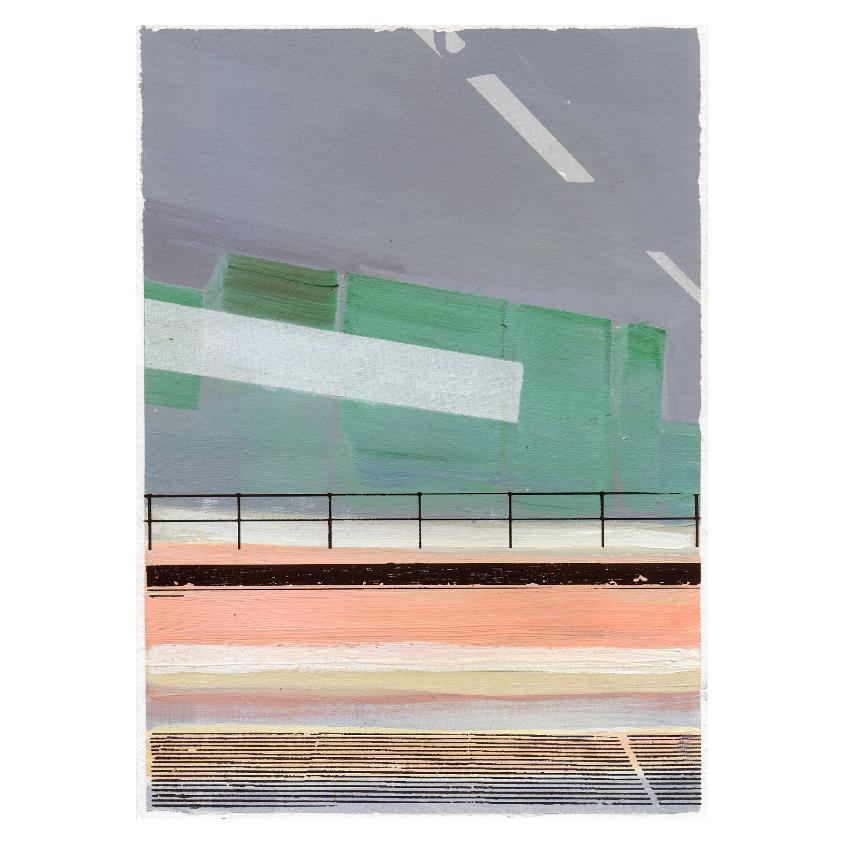 Hanna Kyselova från Ukraina till Nora– Det blir spännande och roligt att få en internationellt känd konstnär till oss i Nora. Vi ser fram emot kreativa möten och samtal med Hanna, och hoppas få se hur hennes skulpturer växer fram, säger Marina Lillich ordförande i föreningen Ljusstråk.Hanna Kyselova ser fram emot en inspirerande sommar i Sverige:– Jag hoppas på nya vänner och ett lyckat arbete, säger Hanna.Se konstnärernas arbeten i sommarResidenset är uppdelat i två perioder. I slutet av april anländer konstnärerna för att under en vecka få inspiration, göra research och lära känna den lokala konstscenen. De kommer tillbaka till sommaren och stannar i fem veckor. Under den andra perioden kommer konstnärerna på olika sätt ta plats i det offentliga rummet för att på olika sätt visa sitt arbete. Det kan handla om allt från föreläsningar, workshops och utställningar till performance och samtal.Genom Region Örebro läns program för residenskonstnärer erbjuds konstnärer boende, ateljé och ersättning. Projektet är resultatet av samverkan mellan Region Örebro län, IASPIS, Föreningen Ljusstråk, Lindesbergs kommun, Frövifors pappersbruksmuseum, Hällefors kommun, Hällefors kulturskola, Örebro kommun, OpenArt samt våra lokala konstnärer.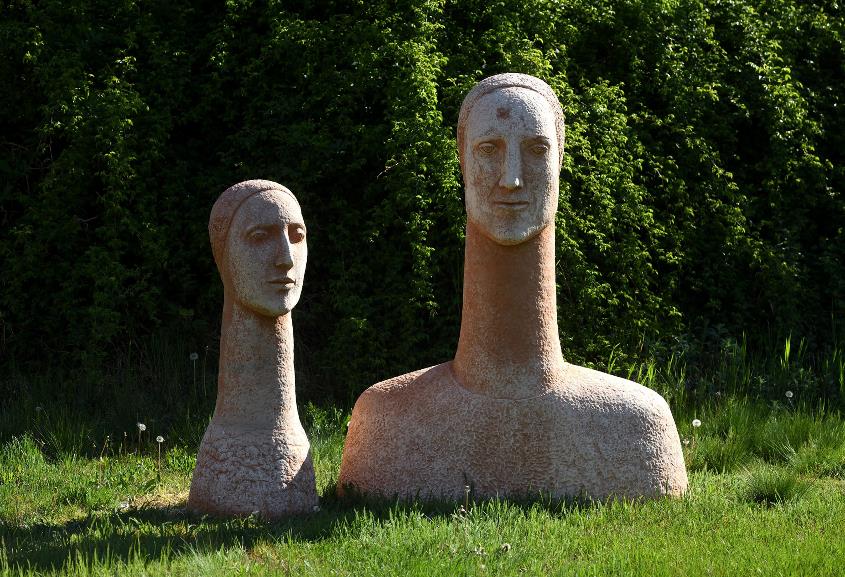 Genom Region Örebro Läns program för residenskonstnärer erbjuds konstnärer boende, ateljé och ersättning. Projektet är resultatet av samverkan mellan Region Örebro län, IASPIS, Föreningen ljusstråk, Lindesbergs kommun, Frövifors pappersbruksmuseum, Hällefors kommun, Hällefors kulturskola, Örebro kommun, OpenArt samt våra lokala konstnärer.FaktaPlats och konstnärNora kommun. Värd: Ljusstråk. Konstnär: Hanna Kyselova, UkrainaLindesbergs kommun. Värd: Frövifors pappersbruksmuseum. Konstnär: Jukhee Kwon, ItalienÖrebro kommun. Värd: Open Art. Konstnär: Michael Inglis, SkottlandHällefors kommun. Värd: Hällefors Kulturskola. Konstnär: Anaïs Outurquin, Tyskland/FrankrikeVistelseperiod 116-23 april 2023. 7 dagar. Introduktion och research. Möta regionens kulturliv och lära känna varandra. FöreläsningDen 19 april klockan 18-20 kommer vi ha en träff på Kulturkvarteret då konstnärerna föreläser för andra konstnärer, konsthantverkare och andra intresserade i Örebro län. Anmälan görs här: https://forms.gle/DvRjKWMNHED4WZa3ADu som journalist kan ta kontakt med mattias.kall@regionorebrolan.se för att få komma med.Vistelseperiod 2Under fem veckor i slutet av juli till slutet av augusti. OpenArt, Ljusstråk, Frövifors Under fem veckor i juni-juli, HälleforsProduktion, workshop/föreläsning och redovisning.PressbilderLadda ner fotografier från residenskonstnärerna. De fyra konstnärernaNågra av konstnärernas verkLadda hem bilderna här: https://we.tl/t-1GAhMT1bFNKontaktpersonerMattias KällUtvecklingsledare bild och form, Region Örebro länTelefon: 079-0989510Mail: mattias.kall@regionorebrolan.seTjänsteställe, handläggareDatumBeteckningRegional utveckling Kultur, Mattias Käll2023-03-20Tjänsteanteckning